2021年重庆市“希望工程·圆梦行动”受助学生承诺书亲爱的同学：你好！2006年以来，共青团重庆市委、重庆市青少年发展基金会等单位积极动员社会力量捐款，资助家庭困难的大学新生，帮助了25949名学子圆梦大学。今年，我们将继续开展重庆市“希望工程·圆梦行动”公益助学系列活动，动员更多爱心企业和爱心人士捐款资助家庭经济困难的大学新生。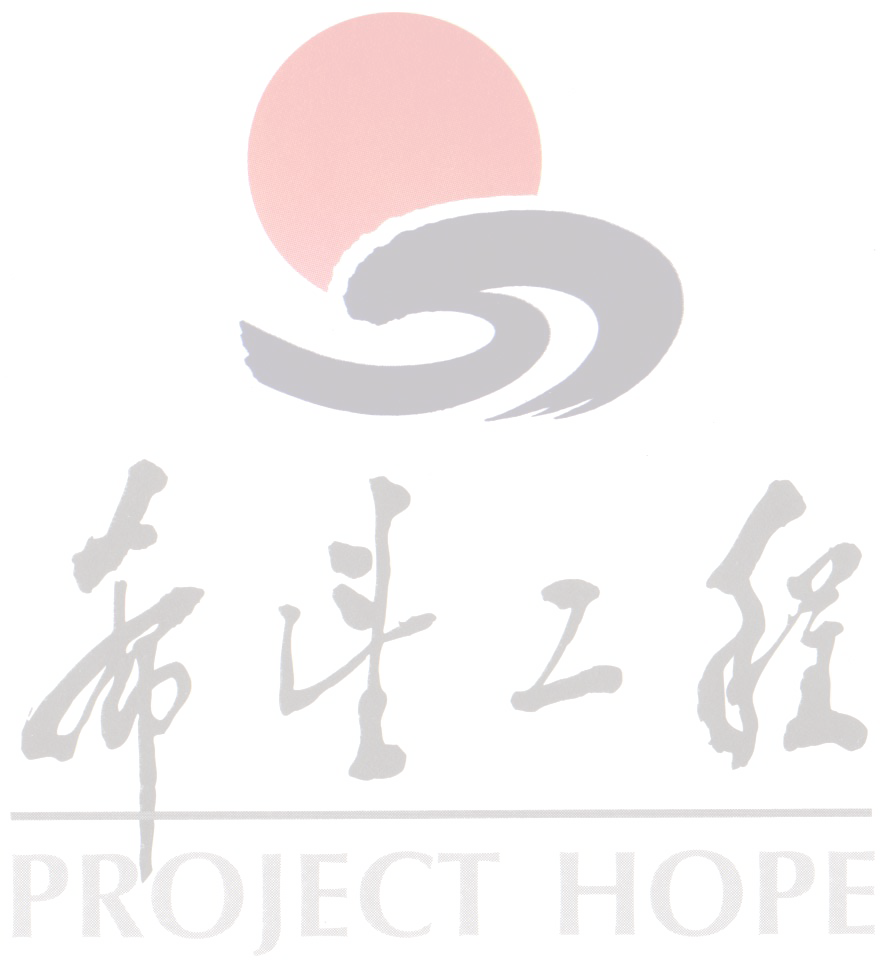 同学，当你决定提出资助申请时，请在以下承诺书上郑重签字，祝你在踏入大学后继续努力，学业有成，前程似锦！“中国茅台·国之栋梁——2021希望工程圆梦行动大型公益助学活动”助学金申请表（一次性资助）2021年重庆市“希望工程·圆梦行动”助学金申请表“中国茅台·国之栋梁——2021希望工程圆梦行动大型公益助学活动”受助学生抽样调查表     年     月      日2021年重庆市“希望工程·圆梦行动”受助学生承诺书本人郑重承诺：一、保证所填资料情况属实。二、勤奋学习，努力进取。三、积极参加公益性活动，成为重庆市青少年发展基金会公益志愿者，为其他需要帮助的人提供帮助和服务，以实际行动回报社会，传递爱心。四、怀感恩之心，与所在区县团委、重庆市青少年发展基金会和捐方保持联系，联系方式变动将主动告知。五、如因某种原因，本人未能去大学报到，则将助学金全数退还重庆市青少年发展基金会（退款户名：重庆市青少年发展基金会，开户行：工商银行重庆上清寺支行，账号：3100021709100113092，联系方式：（023）63319030），并同意重庆市青少年发展基金会将该款退还捐赠者或在征得捐方同意后资助其他贫困学生。           承诺人：                               联系方式：2021年   月   日姓    名性别民族民族（照片）姓名汉语拼音户口所在地是否易地扶贫搬迁户是否易地扶贫搬迁户（照片）出生日期身份证号码（照片）本人电话邮箱QQ号码QQ号码（照片）家庭联系人与本人关系联系电话家庭详细地址邮政编码申请理由（简述家庭状况，可另附页）。并附以村委会或居委会、民政局等出具的困难情况证明)（简述家庭状况，可另附页）。并附以村委会或居委会、民政局等出具的困难情况证明)（简述家庭状况，可另附页）。并附以村委会或居委会、民政局等出具的困难情况证明)（简述家庭状况，可另附页）。并附以村委会或居委会、民政局等出具的困难情况证明)（简述家庭状况，可另附页）。并附以村委会或居委会、民政局等出具的困难情况证明)（简述家庭状况，可另附页）。并附以村委会或居委会、民政局等出具的困难情况证明)（简述家庭状况，可另附页）。并附以村委会或居委会、民政局等出具的困难情况证明)（简述家庭状况，可另附页）。并附以村委会或居委会、民政局等出具的困难情况证明)（简述家庭状况，可另附页）。并附以村委会或居委会、民政局等出具的困难情况证明)（简述家庭状况，可另附页）。并附以村委会或居委会、民政局等出具的困难情况证明)家庭困难原因□孤儿   □单亲   □因病   □因残   □因伤   □因学   □因灾□无劳动力   □因自然环境差    □因交通条件落后   □其它：      □孤儿   □单亲   □因病   □因残   □因伤   □因学   □因灾□无劳动力   □因自然环境差    □因交通条件落后   □其它：      □孤儿   □单亲   □因病   □因残   □因伤   □因学   □因灾□无劳动力   □因自然环境差    □因交通条件落后   □其它：      □孤儿   □单亲   □因病   □因残   □因伤   □因学   □因灾□无劳动力   □因自然环境差    □因交通条件落后   □其它：      □孤儿   □单亲   □因病   □因残   □因伤   □因学   □因灾□无劳动力   □因自然环境差    □因交通条件落后   □其它：      □孤儿   □单亲   □因病   □因残   □因伤   □因学   □因灾□无劳动力   □因自然环境差    □因交通条件落后   □其它：      □孤儿   □单亲   □因病   □因残   □因伤   □因学   □因灾□无劳动力   □因自然环境差    □因交通条件落后   □其它：      □孤儿   □单亲   □因病   □因残   □因伤   □因学   □因灾□无劳动力   □因自然环境差    □因交通条件落后   □其它：      □孤儿   □单亲   □因病   □因残   □因伤   □因学   □因灾□无劳动力   □因自然环境差    □因交通条件落后   □其它：      □孤儿   □单亲   □因病   □因残   □因伤   □因学   □因灾□无劳动力   □因自然环境差    □因交通条件落后   □其它：      受助生银行账户资料户  名(学生本人姓名)(学生本人姓名)(学生本人姓名)(学生本人姓名)账(卡)号账(卡)号账(卡)号受助生银行账户资料开户行名银行      分行      支行     分理处（储蓄所）银行      分行      支行     分理处（储蓄所）银行      分行      支行     分理处（储蓄所）银行      分行      支行     分理处（储蓄所）银行      分行      支行     分理处（储蓄所）银行      分行      支行     分理处（储蓄所）银行      分行      支行     分理处（储蓄所）银行      分行      支行     分理处（储蓄所）银行      分行      支行     分理处（储蓄所）高中就读学校科别（文、理）科别（文、理）科别（文、理）科别（文、理）准考证号高考成绩高考成绩高考成绩高考成绩录取院校（附录取通知书复印件）（附录取通知书复印件）（附录取通知书复印件）（附录取通知书复印件）院、系、专业院、系、专业院、系、专业院、系、专业乡村振兴办或村委会或居委会或民政部门确认意见 (公 章)年   月   日 (公 章)年   月   日 (公 章)年   月   日 (公 章)年   月   日所在地团委确认盖章所在地团委确认盖章所在地团委确认盖章所在地团委确认盖章(公 章)年   月   日(公 章)年   月   日省级青基会确认盖章(公 章)年   月   日(公 章)年   月   日(公 章)年   月   日(公 章)年   月   日(公 章)年   月   日(公 章)年   月   日(公 章)年   月   日(公 章)年   月   日(公 章)年   月   日(公 章)年   月   日申请项目1.唯立助学金（ ）2.市青商会助学金（√ ）3.网络众筹项目（ ）4.其他资助项目（ ）1.唯立助学金（ ）2.市青商会助学金（√ ）3.网络众筹项目（ ）4.其他资助项目（ ）1.唯立助学金（ ）2.市青商会助学金（√ ）3.网络众筹项目（ ）4.其他资助项目（ ）1.唯立助学金（ ）2.市青商会助学金（√ ）3.网络众筹项目（ ）4.其他资助项目（ ）1.唯立助学金（ ）2.市青商会助学金（√ ）3.网络众筹项目（ ）4.其他资助项目（ ）1.唯立助学金（ ）2.市青商会助学金（√ ）3.网络众筹项目（ ）4.其他资助项目（ ）1.唯立助学金（ ）2.市青商会助学金（√ ）3.网络众筹项目（ ）4.其他资助项目（ ）1.唯立助学金（ ）2.市青商会助学金（√ ）3.网络众筹项目（ ）4.其他资助项目（ ）1.唯立助学金（ ）2.市青商会助学金（√ ）3.网络众筹项目（ ）4.其他资助项目（ ）1.唯立助学金（ ）2.市青商会助学金（√ ）3.网络众筹项目（ ）4.其他资助项目（ ）1.唯立助学金（ ）2.市青商会助学金（√ ）3.网络众筹项目（ ）4.其他资助项目（ ）姓名性别籍贯籍贯籍贯免冠照片政治面貌民族出生年月出生年月出生年月免冠照片身份证号免冠照片联系方式学生电话邮箱/QQ邮箱/QQ邮箱/QQ免冠照片联系方式监护人姓名电话电话电话免冠照片家庭情况主要成员及家庭情况家庭情况家庭地址银行卡号信息户名是否为本人银行卡是否为本人银行卡是否为本人银行卡是否为本人银行卡银行卡号信息银行卡号银行卡号信息开户行             银行       分行       支行      分理处（储蓄所）             银行       分行       支行      分理处（储蓄所）             银行       分行       支行      分理处（储蓄所）             银行       分行       支行      分理处（储蓄所）             银行       分行       支行      分理处（储蓄所）             银行       分行       支行      分理处（储蓄所）             银行       分行       支行      分理处（储蓄所）             银行       分行       支行      分理处（储蓄所）             银行       分行       支行      分理处（储蓄所）             银行       分行       支行      分理处（储蓄所）在校情况高中毕业学校科别（历史、物理）科别（历史、物理）科别（历史、物理）科别（历史、物理）在校情况曾获奖励录取情况准考证号高考成绩高考成绩高考成绩高考成绩录取情况录取院校录取专业录取专业录取专业录取专业申请理由（注：学生本人填写，可另附文件）申请人签名：           年   月  日（注：学生本人填写，可另附文件）申请人签名：           年   月  日（注：学生本人填写，可另附文件）申请人签名：           年   月  日（注：学生本人填写，可另附文件）申请人签名：           年   月  日（注：学生本人填写，可另附文件）申请人签名：           年   月  日（注：学生本人填写，可另附文件）申请人签名：           年   月  日（注：学生本人填写，可另附文件）申请人签名：           年   月  日（注：学生本人填写，可另附文件）申请人签名：           年   月  日（注：学生本人填写，可另附文件）申请人签名：           年   月  日（注：学生本人填写，可另附文件）申请人签名：           年   月  日（注：学生本人填写，可另附文件）申请人签名：           年   月  日区（县）教委意见（公章）年  月  日（公章）年  月  日（公章）年  月  日区区（县）团委意见区区（县）团委意见区区（县）团委意见该学生未享受重复资助，情况属实。          （公章）           年  月  日该学生未享受重复资助，情况属实。          （公章）           年  月  日该学生未享受重复资助，情况属实。          （公章）           年  月  日该学生未享受重复资助，情况属实。          （公章）           年  月  日该学生未享受重复资助，情况属实。          （公章）           年  月  日重庆青基会意见（审核章）年  月  日（审核章）年  月  日（审核章）年  月  日（审核章）年  月  日（审核章）年  月  日（审核章）年  月  日（审核章）年  月  日（审核章）年  月  日（审核章）年  月  日（审核章）年  月  日（审核章）年  月  日姓    名性别年龄民族家庭住址邮编电话家庭基本情况受助学生情况抽样记录情况与申请表所填写内容是否一致：是□   否□是否存在问题：是   否□            抽样人签字：                            年     月    日与申请表所填写内容是否一致：是□   否□是否存在问题：是   否□            抽样人签字：                            年     月    日与申请表所填写内容是否一致：是□   否□是否存在问题：是   否□            抽样人签字：                            年     月    日与申请表所填写内容是否一致：是□   否□是否存在问题：是   否□            抽样人签字：                            年     月    日与申请表所填写内容是否一致：是□   否□是否存在问题：是   否□            抽样人签字：                            年     月    日与申请表所填写内容是否一致：是□   否□是否存在问题：是   否□            抽样人签字：                            年     月    日与申请表所填写内容是否一致：是□   否□是否存在问题：是   否□            抽样人签字：                            年     月    日所在地区团委确认盖章（公 章）年    月    日（公 章）年    月    日（公 章）年    月    日（公 章）年    月    日（公 章）年    月    日（公 章）年    月    日（公 章）年    月    日